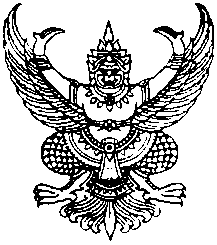 ประกาศองค์การบริหารส่วนตำบลควนหนองคว้าเรื่อง  รับสมัครและคัดเลือกอาสาสมัครบริบาลท้องถิ่น*************************		ด้วยกระทรวงมหาดไทย ได้เสนอโครงการอาสาสมัครบริบาลท้องถิ่นเพื่อดูแลผู้สูงอายุที่มีภาวะพึ่งพิงภายใต้แผนงาน/โครงการที่มีวัตถุประสงค์เพื่อฟื้นฟูเศรษฐกิจและสังคม ตามบัญชีท้ายพระราชกฤษฎีกาให้อำนาจกระทรวงการคลังกู้เงินเพื่อแก้ไขปัญหา เยียวยา และฟื้นฟูเศรษฐกิจและสังคม ที่ได้รับผลกระทบจากสถานการณ์การระบาดของโรคติดเชื้อไวรัสโคโรนา 2019 พ.ศ. 2563 ไปยังสำนักงานสภาพัฒนาการเศรษฐกิจและสังคมแห่งชาติ เพื่อพิจารณากลั่นกรองเสนอคณะรัฐมนตรีอนุมัติในหลักการเพื่อขอใช้จ่ายเงินกู้ ภายใต้แผนงานดังกล่าว ประกอบกับระเบียบกระทรวงมหาดไทยว่าด้วยอาสาสมัครนักบริบาลท้องถิ่นขององค์กรปกครองส่วนท้องถิ่นและการเบิกค่าใช้จ่าย พ.ศ. 2562 ซึ่งได้ประกาศในราชกิจจานุเบกษาแล้วมีผลบังคับใช้ตั้งแต่วันที่ 7 มิถุนายน 2562 เพื่อเป็นการให้บริการแก่ผู้สูงอายุที่มีภาวะพึ่งพิงและบุคคลอื่นที่มีภาวะพึ่งพิง ได้รับสิทธิการบริการด้านอนามัยพื้นฐาน การฟื้นฟูสมรรถภาพ และกายภาพบำบัด ตามประเภทและกิจกรรมบริการที่กระทรวงสาธารณสุขกำหนด ตลอดจนแนะนำการดูแล และการช่วยเหลือผู้สูงอายุที่มีภาวะพึ่งพิงและบุคคลอื่นที่มีภาวะพึ่งพิงที่ไม่ได้เป็นการรักษาพยาบาล โดยให้องค์กรปกครองส่วนท้องถิ่น (อปท.) เป็นผู้จัดหาบุคคลในพื้นที่เข้ามาช่วยสนับสนุนการปฏิบัติหน้าที่ในการดูแล และการช่วยเหลือผู้สูงอายุที่มีภาวะพึ่งพิงและบุคคลอื่นที่มีภาวะพึ่งพิง		ดังนั้น องค์การบริหารส่วนตำบลควนหนองคว้า อำเภอจุฬาภรณ์ จังหวัดนครศรีธรรมราช จึงมีความประสงค์จะรับสมัครและคัดเลือกบุคคลทั่วไปเพื่อทำการคัดเลือกบุคคลเพื่อทำหน้าที่ “อาสาสมัครบริบาลท้องถิ่น”	1. ตำแหน่งรับสมัคร		อาสาสมัครบริบาลท้องถิ่น				จำนวน    2    อัตรา		โดยมีหน้าที่บริการแก่ผู้สูงอายุที่มีภาวะพึ่งพิง ด้านอนามัยพื้นฐาน การฟื้นฟูสมรรถภาพ และกายภาพบำบัด ตามประเภทและกิจกรรมบริการที่กระทรวงสาธารณสุขกำหนด ตลอดจนแนะนำช่วยเหลือผู้สูงอายุที่มีภาวะพึ่งพิงและบุคคลอื่นที่มีภาวะพึ่งพิง ที่ไม่ได้เป็นการรักษาพยาบาล โดยได้รับค่าตอบแทนเดือนละ 5,000 บาท ระยะเวลาทำสัญญา 1 ปี (ภาคผนวก 1)	2. คุณสมบัติและลักษณะต้องห้ามของอาสาสมัครบริบาลท้องถิ่น		2.1 มีอายุไม่ต่ำกว่า 18 ปีบริบูรณ์		2.2 มีภูมิลำเนาอยู่ในเขตองค์กรปกครองส่วนท้องถิ่นแห่งพื้นที่หรือพื้นที่ใกล้เคียงที่ได้รับคำสั่งช่วยสนับสนุนการปฏิบัติหน้าที่ในการดูแลผู้สูงอายุที่มีภาวะพึ่งพิงจากผู้บริหารท้องถิ่นแห่งนั้น		2.3 ไม่เป็นข้าราชการหรือพนักงานส่วนท้องถิ่น ซึ่งมีตำแหน่งหรือเงินเดือนประจำ ผู้ปฏิบัติงานในหน่วยงานของรัฐ หรือรัฐวิสาหกิจ ผู้บริหารท้องถิ่น สมาชิกสภาท้องถิ่น ลูกจ้างของส่วนราชการ หน่วยงานของรัฐ หรือรัฐวิสาหกิจ หรือบุคคลซึ่งปฏิบัติหน้าที่ตามกฎหมายโดยได้รับค่าตอบแทนประจำ		2.4 ไม่เป็นผู้บกพร่องในศีลธรรมอันดี จนเป็นที่น่ารังเกียจของสังคม	3. ระยะเวลาการรับสมัคร และสถานที่รับสมัคร		3.1 ผู้สนใจติดต่อสมัครได้ที่องค์การบริหารส่วนตำบลควนหนองคว้า ได้ตั้งแต่วันที่ 5 - 7 สิงหาคม 2563 ระหว่างเวลา 08.30 น. - 16.30 น.	4. เอกสารหลักฐานการรับสมัคร		ผู้สมัครต้องยื่นใบสมัครด้วยตนเอง โดยกรอกรายละเอียดในใบสมัครให้ถูกต้องครบถ้วน พร้อมทั้งนำเอกสารฉบับของจริงและสำเนาถูกต้องมายื่นในวันรับสมัคร		4.1 สำเนาวุฒิการศึกษา หรือหนังสือรับรองคุณวุฒิของสถานศึกษา จำนวน 1 ฉบับ		4.2 สำเนาทะเบียนบ้านและสำเนาบัตรประจำตัวประชาชน พร้อมรับรองสำเนาถูกต้อง อย่างละ 1 ฉบับ		4.3 หลักฐานอื่น ๆ เช่น ใบสำคัญการสมรส ใบเปลี่ยนชื่อ - นามสกุล กรณีหลักฐานการสมัครไม่ตรงกัน เป็นต้น จำนวน 1 ฉบับ 		4.4 รูปถ่าย 1 นิ้ว จำนวน 2 รูป	5. เงื่อนไขการรับสมัคร		5.1 ผู้สมัครเข้ารับการคัดเลือกจะต้องรับผิดชอบในการตรวจสอบและรับรองตัวเองว่าเป็นผู้มีคุณสมบัติทั่วไปและคุณสมบัติเฉพาะตำแหน่งตรงตามประกาศรับสมัครจริง และจะต้องกรอกรายละเอียดต่าง ๆ ในใบสมัครพร้อมทั้งยื่นหลักฐานในการสมัครให้ถูกต้องครบถ้วน ในกรณีที่มีความผิดพลาดอันเกิดจากผู้สมัครไม่ว่าด้วยเหตุใด ๆ หรือวุฒิการศึกษาไม่ตรงตามคุณวุฒิของตำแหน่งที่สมัคร อันมีผลทำให้ผู้สมัครไม่มีสิทธิสมัครตามประกาศรับสมัครดังกล่าว ให้ถือว่าการรับสมัครครั้งนี้เป็นโฆษะสำหรับผู้นั้น		5.2 บุคคลที่ได้รับการคัดเลือกจะต้องปฏิบัติหน้าที่เป็นอาสาสมัครบริบาลท้องถิ่นให้กับองค์การบริหารส่วนตำบลควนหนองคว้า เมื่อผ่านการฝึกอบรมโครงการอาสาสมัครบริบาลท้องถิ่นเพื่อดูแลผู้สูงอายุที่มีภาวะพึ่งพิง เป็นระยะเวลา 1 ปี เว้นแต่มีเหตุผลความจำเป็น หากไม่ปฏิบัติตามข้อตกลงยินดีชดใช้ค่าใช้จ่ายที่ทางราชการได้จ่ายไปให้แก่องค์กรปกครองส่วนท้องถิ่นเพื่อส่งคืนส่วนราชการที่จัดฝึกอบรมต่อไป	6. การประกาศรายชื่อผู้มีสิทธิเข้ารับการสอบคัดเลือก และกำหนดวัน เวลา สถานที่คัดเลือก		ณ. ที่ทำการองค์การบริหารส่วนตำบลควนหนองคว้า 	7. หลักเกณฑ์การคัดเลือก		จะทำการประเมินบุคคล โดยวิธีการสัมภาษณ์	8. กำหนดการสอบคัดเลือก		ณ. ที่ทำการองค์การบริหารส่วนตำบลควนหนองคว้า โดยจะดำเนินการคัดเลือกโดยวิธีสัมภาษณ์ ในวันจันทร์ที่ 10 สิงหาคม 2563 ตั้งแต่เวลา 09.30 น. เป็นต้นไป	9. ประกาศผลการสอบคัดเลือก		ประกาศผลการคัดเลือก ในวันที่ 10 สิงหาคม 2563 โดยเรียงลำดับผู้ที่ได้คะแนนสูงสุดลงมาตามลำดับ ณ ที่ทำการองค์การบริหารส่วนตำบลควนหนองคว้า 	10. การสั่งจ้าง		องค์การบริหารส่วนตำบลควนหนองคว้า จะสั่งจ้างและจัดทำบันทึกข้อตกลงผู้ผ่านการคัดเลือกในตำแหน่ง  อาสาสมัครบริบาลท้องถิ่น ตามลำดับที่ได้ประกาศไว้ โดยจัดทำการจ้างในปีงบประมาณ พ.ศ. 2564		ทั้งนี้องค์การบริหารส่วนตำบลควนหนองคว้า จะดำเนินการคัดเลือกเพื่อเป็นอาสาสมัครบริบาล ตามหลักการบริหารกิจการบ้านเมืองที่ดี ดังนั้น หากผู้ใดแอบอ้างว่าสามารถช่วยเหลือท่านได้รับการคัดเลือกหรือมีพฤติการณ์ในทำนองเดียวกันโปรดอย่าได้หลงเชื่อ และแจ้งให้สำนักงานส่งเสริมการปกครองท้องถิ่นจังหวัด/องค์การบริหารส่วนตำบลควนหนองคว้าทราบด้วย		จึงประกาศมาให้ทราบโดยทั่วกัน			ประกาศ ณ วันที่ 4  เดือน สิงหาคม  พ.ศ. 2563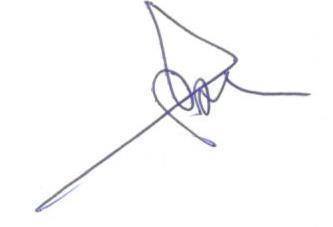 ( นายสุภาส   แป้นชาตรี )นายกองค์การบริหารส่วนตำบลควนหนองคว้า